Ferrara, 16 febbraio 2022BOLLETTINO AGGIORNAMENTO SITUAZIONE CORONAVIRUS NELLA PROVINCIA DI FERRARA (dove non indicato i dati sono riferiti al 15 febbraio 2022)I dati comunicati (raccolti dal Dipartimento di Sanità Pubblica dell’Azienda Usl e dalla Direzione Medica dell’Azienda Ospedaliero-Universitaria di Ferrara) si riferiscono alla fotografia scattata nell’arco delle 24 ore antecedenti questo comunicato (laddove non è indicato diversamente). 1. AGGIORNAMENTO PERSONE COVID+ DECEDUTENEGLI OSPEDALI DELLA PROVINCIA E ALL’OSPEDALE DI CONA(i dati sono stati comunicati oggi ma non necessariamente si riferiscono a decessi avvenuti in data odierna. Le date dei decessi sono contenute nella tabella sottostante)__Dati forniti dalla Direzione Medica OSPFE e dal Dipartimento di Sanità Pubblica USLSTORICO DECESSI2. NUOVI RICOVERI DI PERSONE “COVID+” ALL’OSPEDALE DI CONA (dato relativo alla giornata di ieri)Dati forniti dalla Direzione Medica OSPFESITUAZIONE POSTI LETTOOSPEDALE DI CONASITUAZIONE POSTI LETTO COVIDOSPEDALE DI CONA (aggiornato alla prima mattinata di OGGI) *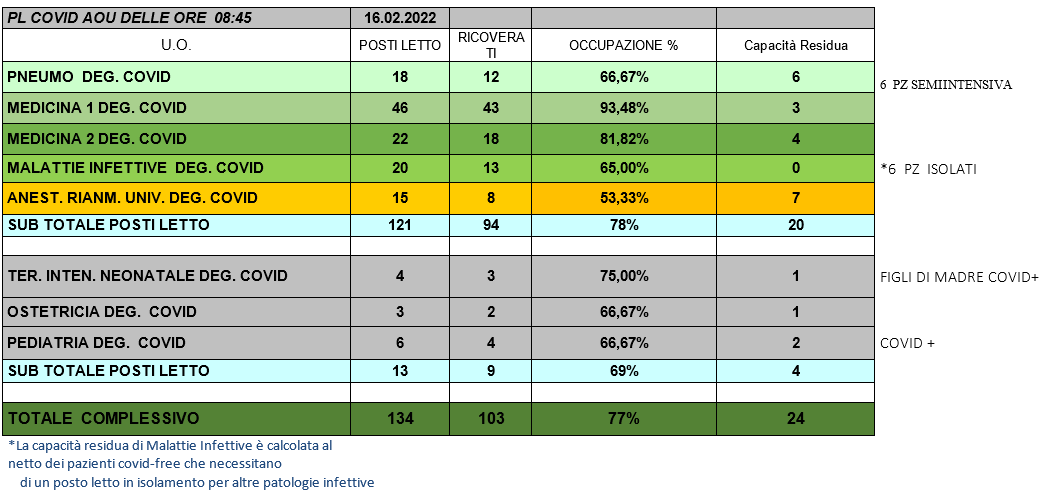 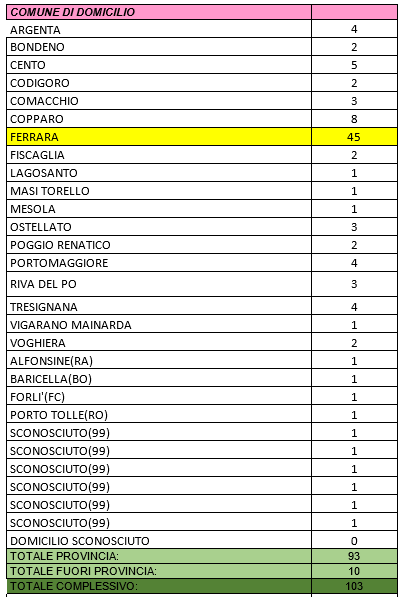 * La dotazione dei posti letto destinati a pazienti Covid dell’Ospedale di Cona, nel caso di necessità, può essere aumentata fino a 212 (di cui 28 per le Terapie Intensive) come previsto dal Piano Provinciale realizzato in collaborazione con l’Azienda Usl.Dati forniti della Direzione delle Professioni OSPFESITUAZIONE POSTI LETTOOSPEDALE DEL DELTA E DI CENTOSITUAZIONE POSTI LETTO COVIDOSPEDALI DEL DELTA E CENTO (aggiornato alla prima mattinata di OGGI) *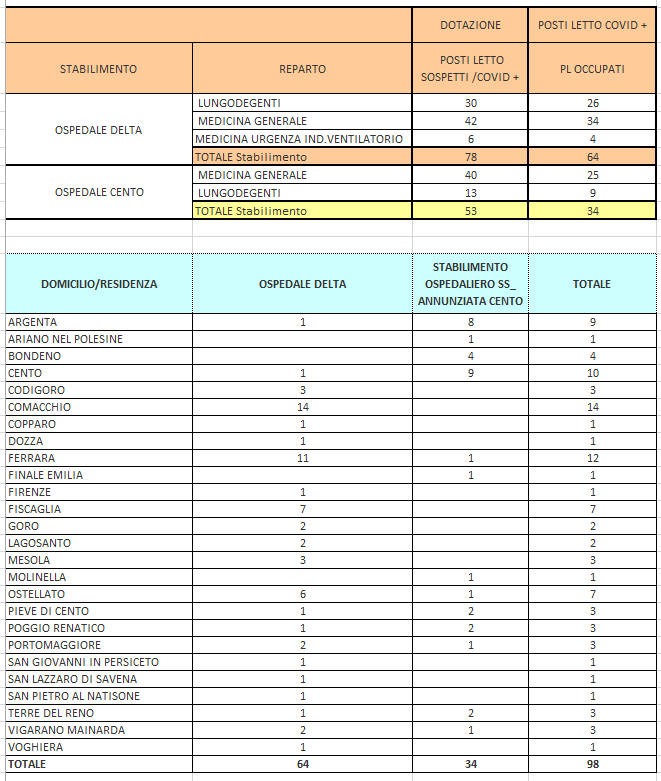 * La dotazione dei posti letto destinati a pazienti Covid da parte dell’Azienda Usl di Ferrara, nel caso di necessità, può essere aumentata fino a 182 (di cui 90 all’ospedale di Cento e 22 all’ospedale del Delta), comprensivi di 26 posti fra Terapie Intensive e Sub Intensive con un possibile aumento di ulteriore 10 posti in Terapia Intensiva.Dati forniti dall’Azienda Usl di Ferrara3. TAMPONI SUI CITTADINIREFERTATI NELLE ULTIME 24 ORE				1		    	   TOTALI ESITO TAMPONI POSITIVI ARRIVATI NELLE ULTIME 24 ORE: 3290 casi provenienti da focolai e 329 da casi sporadici0 casi importati dall’estero, 0 da altra regione* !!Prestare attenzione!! Questo dato non comprende il numero di persone “positive” o sospette che, nelle ultime 24 ore, sono state ricoverate in ospedale e neppure quelle positive al proprio domicilio (TABELLA 2). Il dato non è confrontabile con la TABELLA 2 in quanto i risultati dei tamponi potrebbero essere arrivati in tempi diversi e non necessariamente nella data esaminata.Dati forniti dal Dipartimento di Sanità Pubblica dell’Usl di Ferrara.TOTALE TAMPONI REFERTATIDAL LABORATORIO UNICO PROVINCIALE DELL’OSPEDALE DI CONA(dati relativi a ieri)Per numero totale si deve intendere la somma di tutti i tamponi arrivati a Cona a qualsiasi titolo e per qualsiasi esigenza clinica, preventiva o epidemiologica. Quindi questo numero comprenderà gli interni ricoverati, i pronto soccorsi, i pre operatori, i dipendenti (sia AOSP che AUSL), più tutta l'area territoriale (igiene pubblica, drive through, scuole, CRA, USCA, operatori di case di cura ecc.). In questo numero sono compresi anche i tamponi di controllo eseguiti sulle persone già positive. I tamponi vengono analizzati h.24Tamponi refertati: 1.149Dati forniti dal Laboratorio Provinciale dell’Ospedale di Cona di Ferrara.TOTALE CASI POSITIVI DALL’INIZIO DELLA PANDEMIA E FINO ALLA DATA ODIERNAIN PROVINCIA DI FERRARAn. 78.314di cui 3.212 residenti fuori provinciaDati forniti dal Dipartimento di Sanità Pubblica dell’Usl di Ferrara.4. PERSONE ENTRATE INISOLAMENTO DOMICILIARE NELLE ULTIME 24 OREDati forniti dal Dipartimento di Sanità Pubblica dell’Usl di Ferrara.5. PERSONE USCITEDALL’ISOLAMENTO DOMICILIARE O DALLASORVEGLIANZA TELEFONICANELLE ULTIME 24 OREDati forniti dal Dipartimento di Sanità Pubblica dell’Usl di Ferrara.6. PERSONE DIMESSE (positive o non positive) e TRASFERITE (in altro reparto ospedaliero o in altra struttura, positivi o no) DALL’OSPEDALE DI CONA(dati relativi a ieri)12 pazienti dimessi/trasferiti nella giornata di ieri.Dati forniti dalla Direzione Medica dell’Ospedale di Cona di Ferrara.7. PERSONE CLINICAMENTE GUARITEPazienti che, da Covid+, hanno avuto il tampone negativo secondo le disposizioni del MinisteroDati forniti dal Dipartimento di Sanità Pubblica dell’Usl di Ferrara.8. RIEPILOGO DEI TEST RAPIDI E TAMPONI ESEGUITI SUGLI OPERATORI DELL'AZIENDA USLE DELLE CASE RESIDENZE PER ANZIANI (CRA) DELLA PROVINCIA DI FERRARAI dati aggiornati al 9 febbraio 2022 sono consultabili sul sito dell’Azienda Usl di Ferrara a questo link:  https://www.ausl.fe.it/test-rapidi-e-tamponi-eseguiti-sugli-operatori-dellazienda-usl-e-delle-case-residenza-anziani-cra I DATI VERRANNO AGGIORNATI PERIODICAMENTEAttualmente 98 dipendenti risultano positivi.Dati forniti dal dott. Nardini, Direttore Servizio Prevenzione e Protezione9. SITUAZIONE MONITORAGGIO PERSONALE DIPENDENTE A MEZZO DI TAMPONE NASO-OROFARINGEO OSPEDALE DI CONAQuesti dati si riferiscono ai tamponi eseguiti dall’Azienda Ospedaliero – Universitaria di Ferrara sui dipendenti e dai test eseguiti dai dipendenti da percorso extra ospedaliero. Di seguito gli aggiornamenti.	ULTIMO AGGIORNAMENTO AL 16 FEBBRAIO 2022	Attualmente 71 dipendenti risultano positivi.Dati forniti dal Servizio di Medicina del Lavoro dell’Ospedale di Cona.10. VACCINO ANTI COVID: SITUAZIONE DEL PERSONALE DELLE AZIENDE SANITARIE E DELLE CRA DEL TERRITORIO FERRRESE(dato relativo a ieri + dato storico)Vaccinazioni effettuate a Ferrara ieri:714- PRIME DOSI: 57- SECONDE DOSI: 237- DOSI ADDIZIONALI: 420Totale vaccinazioni effettuate dal 27 dicembre 2020 a ieri: 788.070- PRIME DOSI: 297.039- 	SECONDE DOSI: 284.855- DOSI ADDIZIONALI: 206.176Dati forniti dall’Azienda USL di FerraraLEGENDA__ Dato ultimo aggiornamento (relativo solo ai decessi)__ Dato storico__ Dato non aggiornato1. TOTALE PERSONE COVID+ DECEDUTENumero persone positive al Covid decedute negli ospedali e territorio della provincia12. TOTALE RICOVERI ALL’OSPEDALE DI CONA *10 positivi di cui 1 in Terapia Intensiva10*3. TOTALE TAMPONI RISULTATI POSITIVINumero di casi COVID POSITIVI refertati ieri per l’intera provincia di Ferrara(dato relativo alla giornata di ieri)3294. TOTALE CASI ENTRATI IN ISOLAMENTO DOMICILIARENELLE ULTIME 24 OREPersone che sono state a contatto con una persona COVID positiva ma non hanno ancora fatto il tampone e non hanno sintomi2495. TOTALE PAZIENTI USCITI DALL’ISOLAMENTODOMICILIARE O DALLA SORVEGLIANZA ATTIVA(dato relativo alla giornata di ieri)6566. TOTALE PAZIENTI COVID DIMESSI/TRASFERITINumero di persone COVID dimesse (positive o no) dall’ospedale di Cona(dato relativo alla giornata di ieri)127. PERSONE CLINICAMENTE GUARITE COMUNICATE DA DSPPazienti che, da Covid+, hanno avuto tampone negat. Secondo disposizioni Ministero(dato relativo alla giornata di ieri)8698. PERSONALE USL ATTUALMENTE POSITIVO PRESSO LE STRUTTURE DELLA PROVINCIA DI FERRARA(dato aggiornato alla giornata del 9 febbraio 2022)989. PERSONALE S. ANNA ATTUALMENTE POSITIVO(dato aggiornato alla giornata del 16 febbraio 2022)7110. VACCINO ANTI COVID: TOTALE VACCINAZIONI EFFETTUATE SUL TERRITORIO FERRESE(dato relativo al periodo dal 27 dicembre 2020 a ieri)788.070SESSOANNORESIDENZALUOGO DEL RICOVEROINGRESSO IN OSPEDALEDATA DEL DECESSOPATOLOGIE PREGRESSEUomo1929BondenoOspedale di Cento--15.02.2022Si         UOMO                DONNA         TOT.         UOMO                DONNA         TOT.         UOMO                DONNA         TOT.STRUTTURA No CovidArgenta425193392Bondeno2328517Cento685512311Codigoro272148142Comacchio522880121Copparo2517428Ferrara1882073951363Fiscaglia18244215Goro9413Jolanda Di Savoia86146Lagosanto1141511Masi Torello3251Mesola1512272Ostellato881691Poggio Renatico18153341Portomaggiore10102021Riva del Po1682421Terre Del Reno1413276Tresignana108184Vigarano Mainarda914231Voghiera6391TOTALE5805381.11828313Fuori provincia238 Pieve di Cento, 3 Finale Emilia, Bologna, S. Pietro in Casale, Argelato, Castello d’Argile, Minerbio, 2 Alfonsine, Crevalcore, Baricella, Molinella, Sala Bolognese, Calderara di Reno262 Piacenza, 5 Molinella, 2 Baricella, 6 Finale Emilia, 4 Pieve di Cento, Bologna, S. Lazzaro di Savena, Galliera, 2 S. Giovanni in Persiceto, 2 Alfonsine4952(Pieve di Cento)Fuori regione7Sermide e Felonica, 3 Occhiobello, Vicenza, Andalo, Castagneto Carducci3Serravalle a Po, Porto Tolle, Ospedaletto d’Alpinolo101Internazionale1Polonia1TOTALI6115671.17828415RICOVERATI OSPEDALE DI CONARICOVERATI OSPEDALE DI CONARICOVERATI OSPEDALE DI CONARICOVERATI OSPEDALE DI CONACovid +Terapia IntensivaTOTArgentaBondenoCento11CodigoroComacchioCopparoFerrara51(trasferito da Reparto Covid non intensivo)6Fiscaglia22GoroJolanda Di S.LagosantoMasi Torello11MesolaOstellatoPoggio RenaticoPortomaggioreRiva Del PoTerre Del RenoTresignanaVigarano M.VoghieraFuori provinciaTOTALI9110ESITI TAMPONI REFERTATI NELLE ULTIME 24 OREESITI TAMPONI REFERTATI NELLE ULTIME 24 OREESITI TAMPONI REFERTATI NELLE ULTIME 24 OREPOSITIVINEGATIVIArgenta181Bondeno7Cento1522Codigoro24Comacchio151Copparo121Ferrara12520Fiscaglia193Goro6Jolanda Di Savoia2Lagosanto16Masi Torello41Mesola72Ostellato62Poggio Renatico47Portomaggiore114Riva Del Po11Terre Del Reno71Tresignana1Vigarano Mainarda53Voghiera33Fuori provincia11TOTALI32971ISOLAMENTO DOMICILIAREArgenta11Bondeno6Cento33Codigoro6Comacchio13Copparo5Ferrara78Fiscaglia12Goro8Jolanda Di Savoia1Lagosanto5Masi Torello6Mesola7Ostellato15Poggio Renatico5Portomaggiore9Riva Del Po5Terre Del Reno6Tresignana8Vigarano Mainarda6Voghiera4TOTALI249CONCLUSIONE SORVEGLIANZAISOLAMENTO Argenta37Bondeno15Cento76Codigoro29Comacchio49Copparo27Ferrara225Fiscaglia27Goro10Jolanda Di Savoia7Lagosanto12Masi Torello1Mesola16Ostellato12Poggio Renatico13Portomaggiore31Riva Del Po6Terre Del Reno16Tresignana15Vigarano Mainarda13Voghiera19TOTALI656FEMMINACODIGORO1952MASCHIOFERRARA2022FEMMINACOPPARO1926FEMMINAPORTOMAGGIORE1938FEMMINASAN LAZZARO DI SAVENA1943FEMMINAFERRARA1932FEMMINAFERRARA1950FEMMINAFERRARA1978FEMMINATERRE DEL RENO1985FEMMINAFERRARA1983MASCHIOADRIA1952MASCHIOFERRARA1965PERSONE GUARITEalla data di ieri Argenta57Bondeno28Cento79Codigoro29Comacchio57Copparo36Ferrara305Fiscaglia23Goro10Jolanda Di Savoia9Lagosanto12Masi Torello4Mesola19Ostellato16Poggio Renatico19Portomaggiore35Riva Del Po21Terre Del Reno23Tresignana15Vigarano Mainarda28Voghiera19Fuori provincia25TOTALE FERRARA869